О внесении изменений в Постановление администрации Прохорского сельского поселения № 64-па от 29 октября 2018 г. «Об утверждении Муниципальной целевой программы «Развитие культуры в Прохорском сельском поселении на 2019-2021 годы»»         	В соответствии с Федеральным законом от 06.10.2003г №131-ФЗ «Об общих принципах организации местного самоуправления в Российской Федерации», постановлением администрации Прохорского сельского поселения № 5 от 27 июня 2014 года «Об утверждении Порядка разработки муниципальных программ Прохорского сельского поселения и их реализация, и Порядка проведения оценки эффективности реализации муниципальных программ Прохорского сельского поселения», постановлением администрации Прохорского сельского поселения № 66-па от 31 октября 2017 г. «Об утверждении перечня муниципальных программ Прохорского сельского поселения», УставомПОСТАНОВЛЯЕТ:Внести изменение в постановление администрации Прохорского сельского поселения № 64-па от 29 октября 2018 г.:1.1 В Паспорте муниципальной целевой программы, пункт Перечень основных мероприятий изложить  в следующей редакции:«Перечень основных мероприятийОрганизация и проведение культурно-массовых мероприятий на территории Прохорского сельского поселения.Укрепление материально-технической базы.Ремонт и реконструкция зданий и помещений ДК Прохорского сельского поселения.»1.2 Объемы и источники финансирования изложить в следующей редакции:«Объемы и источники финансированияОбщий объем финансирования программных мероприятий на 2019-2021 годы составит 2096,10  тыс.рублейРаздел 3 Перечень мероприятий и работ по реализации Программы изложить в новой редакции:ПЕРЕЧЕНЬ И КРАТКОЕ ОПИСАНИЕ РЕАЛИЗУЕМЫХ В СОСТАВЕ МУНИЦИПАЛЬНОЙ ЦЕЛЕВОЙ ПРОГРАММЫ «РАЗВИТИЕ КУЛЬТУРЫ В ПРОХОРСКОМ СЕЛЬСКОМ ПОСЕЛЕНИИ НА 2019-2021 ГОДЫ»Настоящее постановление вступает в силу со дня его официального опубликования.Контроль за исполнением настоящего постановления оставляю за собой.Глава администрацииПрохорского сельского поселения					     В.В. Кобзарь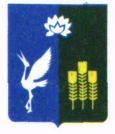 АДМИНИСТРАЦИЯ ПРОХОРСКОГО СЕЛЬСКОГО ПОСЕЛЕНИЯСПАССКОГО МУНИЦИПАЛЬНОГО РАЙОНА ПРИМОРСКОГО КРАЯАДМИНИСТРАЦИЯ ПРОХОРСКОГО СЕЛЬСКОГО ПОСЕЛЕНИЯСПАССКОГО МУНИЦИПАЛЬНОГО РАЙОНА ПРИМОРСКОГО КРАЯАДМИНИСТРАЦИЯ ПРОХОРСКОГО СЕЛЬСКОГО ПОСЕЛЕНИЯСПАССКОГО МУНИЦИПАЛЬНОГО РАЙОНА ПРИМОРСКОГО КРАЯПОСТАНОВЛЕНИЕ ПОСТАНОВЛЕНИЕ ПОСТАНОВЛЕНИЕ 25 февраля 2019 года          с. Прохоры                                 № 24-паВсего201920202021ИТОГОБюджет Прохорского сельского поселения478,70208,70208,70896,10Краевой бюджет1200,00,00,01200,0ИТОГО1678,70208,70208,702096,10№ п/пМероприятия по реализации ПрограммыИсточники финансированияСрок исполненияВсего (тыс.руб)Объем финансирования по годам (тыс.руб.)Объем финансирования по годам (тыс.руб.)Объем финансирования по годам (тыс.руб.)Объем финансирования по годам (тыс.руб.)Результаты выполнения мероприятий Программы№ п/пМероприятия по реализации ПрограммыИсточники финансированияСрок исполненияВсего (тыс.руб)2019г2020г202112345678991Организация и проведение культурно-массовых мероприятий на территории Прохорского сельского поселенияОрганизация и проведение культурно-массовых мероприятий на территории Прохорского сельского поселенияОрганизация и проведение культурно-массовых мероприятий на территории Прохорского сельского поселенияОрганизация и проведение культурно-массовых мероприятий на территории Прохорского сельского поселенияОрганизация и проведение культурно-массовых мероприятий на территории Прохорского сельского поселенияОрганизация и проведение культурно-массовых мероприятий на территории Прохорского сельского поселенияОрганизация и проведение культурно-массовых мероприятий на территории Прохорского сельского поселенияОрганизация и проведение культурно-массовых мероприятий на территории Прохорского сельского поселенияОрганизация и проведение культурно-массовых мероприятий на территории Прохорского сельского поселения1.1Проведение культурно-массовых мероприятий, праздников, вечеров отдыха.Средства бюджета Прохорского сельского поселения2019-2021гг.536,1178,7178,7178,7Увеличение числа жителей, участвующих в культурно-массовых мероприятияхУвеличение числа жителей, участвующих в культурно-массовых мероприятиях2Укрепление материально-технической базыУкрепление материально-технической базыУкрепление материально-технической базыУкрепление материально-технической базыУкрепление материально-технической базыУкрепление материально-технической базыУкрепление материально-технической базыУкрепление материально-технической базыУкрепление материально-технической базы2.1Ремонт звукового и светового оборудования, оргтехникиСредства бюджета Прохорского сельского поселения2019-2021гг.50,050,030,030,0Улучшение и обновление материально-технической базыУлучшение и обновление материально-технической базы3Ремонт и реконструкция зданий и помещений ДК Прохорского сельского поселенияРемонт и реконструкция зданий и помещений ДК Прохорского сельского поселенияРемонт и реконструкция зданий и помещений ДК Прохорского сельского поселенияРемонт и реконструкция зданий и помещений ДК Прохорского сельского поселенияРемонт и реконструкция зданий и помещений ДК Прохорского сельского поселенияРемонт и реконструкция зданий и помещений ДК Прохорского сельского поселенияРемонт и реконструкция зданий и помещений ДК Прохорского сельского поселенияРемонт и реконструкция зданий и помещений ДК Прохорского сельского поселенияРемонт и реконструкция зданий и помещений ДК Прохорского сельского поселения3.1Ремонт и реконструкция здания и помещений ДК с.Прохоры, ул.Ленинская, 66 Средства бюджета Прохорского сельского поселения2019-2021гг.250,0250,00,00,0Создание комфортных условий для организации досу га жителей.Создание комфортных условий для организации досу га жителей.